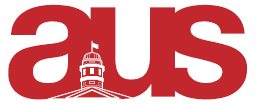 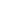 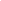 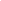 Motion to Support Bar des Arts and the Open LetterWhereas, The Arts Lounge has been closed since the beginning of the 2019-2020 academic term for construction;Whereas, The Arts Lounge serves as the traditional venue for Bar des Arts, a not-for-profit student bar that has brought Arts students together since 2007;  Whereas, The closure of the Arts Lounge has made it difficult to bring Arts students together and hold events for Arts students such as BdA;Whereas, An open letter (Appendix 1) has been circulating amongst the Arts students demanding further clarity on matters including, but not limited to: the status and timeline of construction for the Arts LoungeWhereas, The Arts Undergraduate Society (AUS) has a mandate to “represent all McGill students in the Faculty of Arts and to promote their welfare and interests” and “provide activities and services to enhance the educational, cultural, environmental and social conditions of its members” in accordance with Article 2 of the Arts Undergraduate Society’s ConstitutionTherefore, Be it resolved, that: The Arts Undergraduate Society (AUS) and its Legislative Council support the sentiments and demands expressed in the open letter and circulate the open letter as disclosed in Appendix 1 in the next AUS listserv to facilitate its exposure to AUS membersMoved by,B.C. Jamsa, CSAUS VP ExternalSeconded by:Xavier Palmer, GSA VP ExternalAppendix 1: Bar des Arts: An Open Letter 